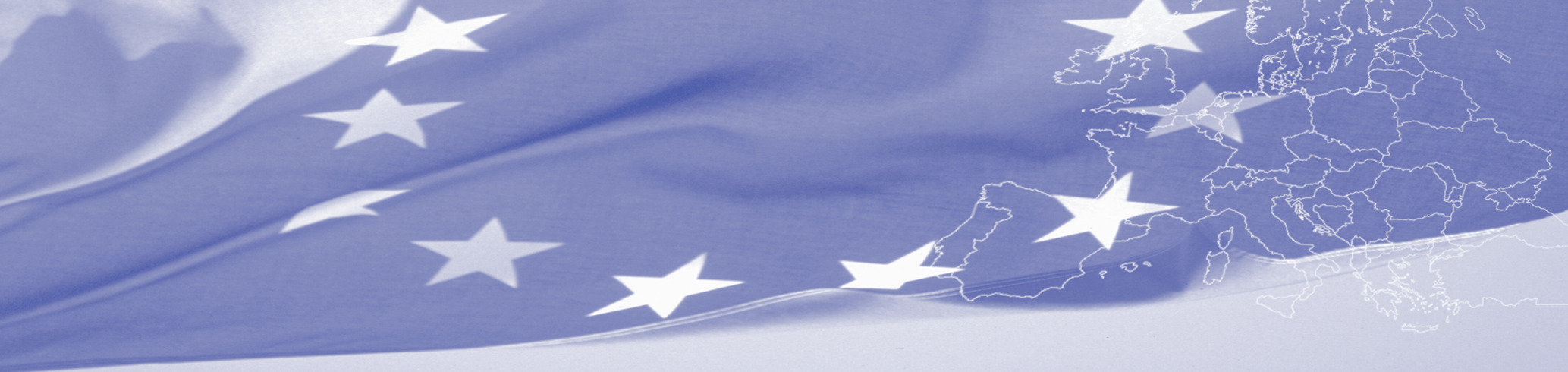 PRESES RELĪZESkopje, 2017. gada oktobrisEiropas Savienības finansētais Twinning projekts nr. MK 11 IB JH 03 15 "Tiesiskuma stiprināšana"Septītajā ceturksnī īstenotās aktivitātesVēlamies atzīmēt, ka, lai nodrošinātu visu Projektā plānoto rezultātu sasniegšanu, projekta īstenošana tika pagarināta līdz 2017. gada 31. oktobrim. Projekta īstenošanu ietekmēja iepriekšējā gadā notikušās vēlēšanas – atsevišķu aktivitāšu īstenošanu nācās atlikt uz vēlāku laiku, tādēļ projekta vadība vienbalsīgi vienojās lūgt pagarināt projekta īstenošanu, lai tādējādi tiktu nodrošināta visu projekta līgumā paredzēto rezultātu sasniegšana. Septītajā ceturksnī laika posmā no 2017. gada jūlija līdz 2017. septembrim jūnijam tika veiksmīgi īstenotas šādas aktivitātes:Pirmās komponentes ietvaros:	Dalībvalstu eksperti un darba grupas locekļi izvērtēja bezmaksas juridiskās palīdzības likuma projektu. Tika veikti grozījumi atbilstoši saņēmējvalsts prasībām. Turklāt darba rezultātā tika sagatavots jaunais advokātu tarifs un nepieciešamās pieteikuma formas (paraugi).dalībvalsts ekspertiem bija tikšanās ar jauno nozīmēto PR amatpersonu un apspriesti jautājumi par ministrijas iekšējās un ārējās komunikācijas uzlabošanu;dalībvalstu eksperti kopā ar saņēmējvalsts ekspertiem diskutēja par Tiesu sistēmas reformu stratēģiju un Rīcības plānu, kā arī sniedza rekomendācijas uzlabojumiem;tika īstenotas divu dienu apmācību sesijas par stratēģisko plānošanu un projektu ciklisko vadību, kurās piedalījās dalībnieki no vairākām iesaistītajām institūcijām, tādām kā Tieslietu ministrija, Iekšlietu ministrija, Finanšu ministrija, Tieslietu padome, Notāru padome, Advokātu asociācija. Otrās komponentes ietvaros: Trīs Tieslietu ministrijas pārstāvji trīs dienu prakses ietvaros apmeklēja Latvijas Tieslietu ministriju. Sestā projekta uzraudzības sanāksme notika 2017. gada 14. jūlijā, kuras laikā izskatīti aktuālie jautājumi par Maķedonijas Projekta īstenošanas progresu un aktualizēts aktivitāšu darba plāns nākamajam periodam. Visi sanāksmes dalībnieki vienojās par projekta īstenošanas termiņa pagarināšanu līdz 2017. gada 31. oktobrim.Veiksmīga projekta aktivitāšu īstenošana nebūtu iespējama bez lieliskas sadarbības saņēmējorganizāciju – Eiropas Cilvēktiesību tiesas pārstāvniecības biroja saņēmējvalstī un Tiesnešu un prokuroru mācību centra – starpā. Projektu 100% apmērā finansē Eiropas Savienība. Kopējais projekta budžets ir 1 000 000 EUR. Projekta mērķis ir atbalstīt tieslietu nozares institūciju tiesiskuma konsolidāciju, stiprinot institūciju kapacitāti un saskaņojot nacionālos tiesību aktus ar ES acquis un galvenajiem Eiropas Padomes cilvēktiesību instrumentiem. Sākotnēji tika plānots, ka Projekts tiek īstenots 21 mēnesi – no 2015. gada decembra līdz 2017. gada septembrim (termiņš tika pagarināts līdz 22 mēnešiem). Projekta ietvaros saņēmējorganizācijas ir Saņēmējvalsts Tieslietu ministrija, Eiropas Cilvēktiesību tiesas pārstāvniecības birojs Saņēmējvalstī un Tiesnešu un prokuroru mācību centrs. Plašāku informāciju par saistībā ar šo preses relīzi var sniegt Vineta Krutko, Projekta ilgtermiņa padomniece Saņēmējvalstī, tālrunis: +389 (0)72 266 114, e-pasts: Vineta.Krutko@tm.gov.lv, kā arī Maruta Jēkabsone, Latvijas Republikas Tieslietu ministrijas Projektu departamenta Projektu plānošanas un īstenošanas nodaļas vecākā referente, tālrunis: 67036862, e-pasts: Maruta.Jekabsone@tm.gov.lv.   